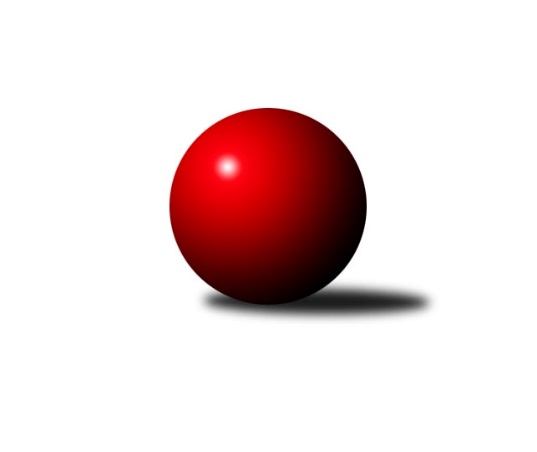 Č.6Ročník 2020/2021	9.8.2020Nejlepšího výkonu v tomto kole: 2213 dosáhlo družstvo: TJ Spartak BílovecLetní liga - skupina F 2020/2021Výsledky 6. kolaSouhrnný přehled výsledků:TJ Unie Hlubina	- Kuželky Horní Benešov		dohrávka		11.8.TJ Odry 	- TJ Spartak Bílovec		dohrávka		11.8.Tabulka družstev:	1.	TJ Odry	0	0	0	0	0.0 : 0.0 	0.0 : 0.0 	 0	0	2.	TJ Spartak Bílovec	0	0	0	0	0.0 : 0.0 	0.0 : 0.0 	 0	0	3.	TJ Unie Hlubina	0	0	0	0	0.0 : 0.0 	0.0 : 0.0 	 0	0	4.	Kuželky Horní Benešov	0	0	0	0	0.0 : 0.0 	0.0 : 0.0 	 0	0Podrobné výsledky kola:Pořadí jednotlivců:	jméno hráče	družstvo	celkem	plné	dorážka	chyby	poměr kuž.	MaximumSportovně technické informace:Starty náhradníků:registrační číslo	jméno a příjmení 	datum startu 	družstvo	číslo startu
Hráči dopsaní na soupisku:registrační číslo	jméno a příjmení 	datum startu 	družstvo	Program dalšího kola:Nejlepší šestka kola - absolutněNejlepší šestka kola - absolutněNejlepší šestka kola - absolutněNejlepší šestka kola - absolutněNejlepší šestka kola - dle průměru kuželenNejlepší šestka kola - dle průměru kuželenNejlepší šestka kola - dle průměru kuželenNejlepší šestka kola - dle průměru kuželenNejlepší šestka kola - dle průměru kuželenPočetJménoNázev týmuVýkonPočetJménoNázev týmuPrůměr (%)Výkon2xJakub FabíkBílovec A5822xJakub FabíkBílovec A110.855824xStanislava OvšákováOdry5693xStanislava OvšákováOdry108.375693xPetr ČížBílovec A5623xPetr ČížBílovec A107.045623xJaromír MartiníkKuželky HB5512xMichal PavičOdry104.945512xMichal PavičOdry5515xTomáš BinarBílovec A103.85455xTomáš BinarBílovec A5451xMartin PavičOdry103.04541